Lato” – nauka wiersza Joanny Myślińskiej i Iwony Mojsak,  Już wakacje dookoła, pot wycierać trzeba z czoła. Słońce przecież mocno świeci i opala buzie dzieci. Słonko wielkie ma promyki, a ty robisz fiki-miki.„Przygody chmurki” – słuchanie bajki Marleny Mierzwińskiej. • Wdrażanie do skupiania uwagi podczas słuchania bajki. Pewnego słonecznego dnia mała Chmurka płynęła sobie po błękitnym niebie. Zerkała na lasy, jeziora, dróżki, po których spacerowały wesołe rodziny. Płynęła sobie powolutku, nigdzie się nie spieszyła. Rozmawiała z innymi Chmurkami . - Chciałabym kiedyś spaść na ziemię - powiedziała Chmurka- pograłabym z dziećmi piłką, zjadłabym lody czekoladowe w parku, pobujałabym się na zielonej huśtawce… Niestety Chmurka wiedziała, że jej marzenie nigdy się nie spełni. Jest przecież Chmurką a jej dom jest tu na górze wśród innych Chmurek. Ziemia to dom dzieci i dorosłych. Oj jaka była smutna. Rozmowę Chmurki z jej koleżankami usłyszała ciocia Chmurki- Klementyna. Klementyna bardzo kochała swoją siostrzenicę i chciała jej pomóc. Klementyna posiadała niezwykłą moc. Spełniała marzenia najbardziej potrzebujących Chmurek. Jak np. jakaś Chmurka była chora, to ona jednym zaklęciem sprawiała, że mijał katar i przeziębienie albo np. gdy jakaś Chmurka była głodna od razu sprawiała, że miała co jeść. Ciotka Klementyna lubiła, gdy wszyscy wokoło byli szczęśliwi. - Chmurko- zaczęła ciotka Klementyna. Jeżeli Twoim największym marzeniem jest spaść na ziemię, to sprawię, że tak się stanie. Jutro rano wypijesz trzy krople deszczu, uważnie słuchaj- powiedziała ciotka- po wypiciu kropel zrobisz się ciężka i zlecisz na ziemię. Pamiętaj, że masz czas do zachodu słońca. Potem musisz wrócić. Twój tata bardzo by się martwił, gdybyś postanowiła zamieszkać na ziemi. Chmurka bardzo się cieszyła na jutrzejszą przygodę. Tak bardzo, że nie mogła spać. Z wielką niecierpliwością czekała, aż wstanie słoneczko i będzie mogła wypić trzy krople deszczu. Noc się dłużyła i dłużyła. Nic jednak nie trwa cały czas i słoneczko przeciągając się i ziewając dało znać o sobie porannymi promykami. Chmurka zgodnie z instrukcją ciotki Klementyny wypiła trzy krople deszczu. Zrobiła się ciężka i czuła jak zaczyna spadać na ziemię. Ach jak się cieszyła. Rzeczy, które widziała z góry stawały się coraz wyraźniejsze. Coraz dokładniej widziała bawiące się dzieci, kolorowe lody na patykach, fontanny w parku. - Ojej- krzyknęła Chmurka- jestem na ziemi- krzyczała z radością- ale co ja teraz sama będę robić? Przecież nie znam nikogo… Głos Chmurki usłyszała mała dziewczynka Agatka. Miała pewnie tyle lat co Ty. Dziewczynka z radością podeszła do Chmurki i zapytała: -Kim jesteś? Dlaczego płaczesz? - Jestem Chmurka. Spadłam z nieba. Gdy byłam na górze często podziwiałam życie na ziemi. Bardzo chciałam chociaż na jeden dzień móc pobawić się z dziećmi, zjeść lody w parku, pohuśtać się… - Hmm- zamyśliła się dziewczynka. Jeżeli nie masz nikogo, kto mógłby Ci pokazać wszystkie zabawki i zaprosić na lody to ja to zrobię. -Naprawdę?- zapytała lekko speszona Chmurka. -Tak! Chodź, idziemy- z radością w głosie powiedziała Agatka- Co chciałabyś teraz robić? -Hmm- zastanowiła się przez chwilę Chmurka. Chciałabym pograć w piłkę. -Może być taka piłka?- Agatka zza pleców wyjęła śliczną pomarańczową piłkę w ogromne kwiaty. Chmurka i dziewczynka grały i grały. Wspólna zabawa sprawiała im wiele radości. Mogłyby tak całymi godzinami. Obie jednak wiedziały, że Chmurka może być na ziemi tylko jeden dzień, więc żeby nie marnować czasu pomaszerowały do cukierni po pyszne czekoladowe lody. Usiadły sobie wygodnie w parku i jedząc lody patrzyły na wesoło bawiące się na placu zabaw dzieci. Chmurka bardzo lubiła słuchać, jak dzieci grzecznie się bawią śmiejąc się przy tym wesoło. Czas mijał nieubłaganie szybko. Chmurka bardzo chciała pobujać się na zielonej huśtawce. Agatka z radością pomogła Chmurce usiąść na huśtawkę i jeszcze z większą radością bujała swoją nową koleżanką.„Słońce i chmury” – obserwacja słońca i chmur na niebie. • Zapoznanie dzieci z rolą słońca w życiu człowieka, zwierząt i roślin, • Zwrócenie uwagi na noszenie okrycia głowy podczas upałów.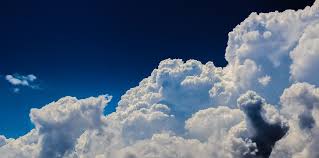 